dėl kreipimosi dėl siūlomos valstybinių miškų sistemos pertvarkos2017 m. vasario 24 d. Nr. TS-Rokiškis	Vadovaudamasi Lietuvos Respublikos vietos savivaldos įstatymo 16 straipsnio 4 dalimi, Rokiškio rajono savivaldybės taryba n u s p r e n d ž i a:Kreiptis į Lietuvos Respublikos Seimo pirmininką Viktorą Pranskietį, Lietuvos Respublikos ministrą pirmininką Saulių Skvernelį, Lietuvos Respublikos aplinkos ministrą Kęstutį Navicką ir Lietuvos Respublikos Seimo narį Raimundą Martinėlį dėl siūlomos valstybinių miškų sistemos pertvarkos, neigiamų jos padarinių savivaldybėms ir regioninei politikai (kreipimasis pridedamas).Šis sprendimas gali būti skundžiamas Lietuvos Respublikos administracinių bylų teisenos įstatymo nustatyta tvarka.Savivaldybės meras									Antanas VagonisDarutis KrivasPATVIRTINTA							Rokiškio rajono savivaldybės tarybos							2017 m. vasario 24 d. sprendimu Nr. TS-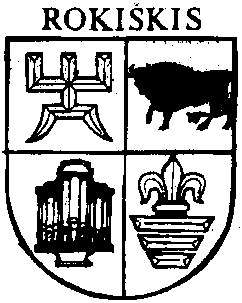 ROKIŠKIO RAJONO SAVIVALDYBĖS TARYBALietuvos Respublikos Seimo pirmininkui Viktorui PranskiečiuiLietuvos Respublikos ministrui pirmininkui Sauliu SkverneliuiLietuvos Respublikos aplinkos ministrui Kęstučiui NavickuiLietuvos Respublikos Seimo nariui Raimundui MartinėliuiKREIPIMASIS DĖL SIŪLOMOS VALSTYBINIŲ MIŠKŲ SISTEMOS PERTVARKOS2017 m. vasario 24 d.Rokiškis	Šiuo metu valstybiniame miškų sektoriuje siūloma vykdyti reformą dėl vienos miškų įmonės steigimo, naikinant miškų urėdijas regionuose. Ši reforma prieštarauja decentralizacijos ir regioninės politikos principams ir gali pakenkti ne tik valstybiniams miškams, bet ir savivaldybių, miškų ūkio specialistų, smulkiųjų medienos perdirbėjų bei visos visuomenės interesams. Apie planuojamą reformą, jos pasekmes neturi informacijos rajono savivaldybės tarybos nariai, urėdijos darbuotojai, nevyriausybinės organizacijos, kiti rajono gyventojai. Manome kad ši skubota, nevieša reforma ir miškams, ir regionams padarytų daugiau žalos negu naudos. Vykdant miškų sistemos pertvarką urėdijose, būtų atleista dalis darbuotojų, didėtų nedarbo lygis ir darbingo amžiaus žmonių emigracija.	Rokiškio rajono savivaldybė pajus ypač skaudžius šios reformos padarinius. VĮ Rokiškio miškų urėdija yra viena iš vietos biudžetą papildančių, gyventojų užimtumą bei socialines garantijas (2016 metais dirbo 98 dirbantieji) užtikrinančių  įmonių. Iš miškų sistemos veiklos uždirbtų pinigų skiriamos lėšos miškų plėtrai, rekreacijai, infrastruktūros kūrimui ir priežiūrai. Tvarkomi miško keliai, daugiausia tokių kurie eina per privačius miškus, veda prie lankomų objektų miškuose. Urėdija glaudžiai bendradarbiauja su švietimo įstaigomis, Lietuvai pagražinti draugijos Rokiškio skyriumi, globoja jaunuosius miško bičiulius, vykdo prevencines jaunimo užimtumo programas, investuoja į rekreacinių objektų kūrimą bei priežiūrą.  Daug dėmesio skiriama specialiųjų poreikių žmonėms – ruošiamos specializuotos poilsio zonos, rengiami rekreaciniai takai žmonėms su negalia. Miškų urėdijų valdomi miškai yra valstybės, vadinasi, ir visų Lietuvos Respublikos piliečių turtas. Jis ir jo teikiama nauda turi būti vertinama ne pagal verslo grupių interesus, o valstybiškai: darbo vietų išsaugojimą regionuose ir taip vykdomą socialinę politiką, mokesčių surinkimą į valstybės biudžetą, Sodros pajamų didinimą, nedarbo ir kitų socialinių išmokų iš valstybės biudžeto regionuose mažinimą. Lietuvos valstybinio miškų ūkio valdymo sistemos reforma neabejotinai turės įtakos ne tik miškų ūkio sektoriui, bet ir visos šalies ir konkrečių savivaldybių tolimesnei ekonominei ir socialinei raidai.Rokiškio rajono savivaldybės taryba nepritaria siūlomai valstybinių miškų valdymo skubotai pertvarkai steigiant vieną centralizuotą įmonę ir siūlo išsaugoti esamų valstybės įmonių miškų urėdijų savarankiškumą, materialinę techninę bazę, dešimtmečiais sukauptą turtą ir darbo kolektyvus.Savivaldybės meras								Antanas VagonisRokiškio rajono savivaldybės tarybaiDĖL KREIPIMOSI DĖL SIŪLOMOS VALSTYBINIŲ MIŠKŲ SISTEMOS PERTVARKOSAIŠKINAMASIS RAŠTASParengto sprendimo projekto tikslai ir uždaviniai. Nepritarti Lietuvos Respublikos Seimo ruošiamai valstybinių miškų valdymo pertvarkai. Šiuo metu esantis teisinis reglamentavimas.Lietuvos Respublikos miškų įstatymas.Sprendimo projekto esmė. Nepritarti Lietuvos Respublikos Seimo pavasario sesijai ruošiamai valstybinių miškų valdymo pertvarkai, naikinant esamas urėdijas ir steigiant vieną centralizuotą įmonę.Galimos pasekmės, priėmus siūlomą tarybos sprendimo projektą:teigiamos –  Lietuvos Respublikos Seimui nepritarus valstybinių miškų valdymo pertvarkai regionuose nebus naikinamos darbo vietos. Šios pertvarkos siūlomas valstybinių miškų valdymo centralizavimas prieštarauja septynioliktos Lietuvos Respublikos Vyriausybės programoje deklaruojamoms regioninės politikos nuostatoms, numatančioms nacionalines, teisines ir ekonomines priemones regionų plėtrai skatinti. Vietoje to, kad būtų kuriamos naujos darbo vietos, būtų skatinama regioninė politika, tiek ekonomiškai, tiek socialiai stiprinama šalis, inicijuojamas atvirkštinis procesas: darbo vietų mažinimas, skatinantis bedarbystę ir emigraciją.neigiamos – neigiamų pasekmių nenumatoma. Finansavimo šaltiniai ir lėšų poreikis.Sprendimo įgyvendinimui lėšų nereikės.Kokia sprendimo nauda Rokiškio rajono gyventojams.Panaikinus miškų urėdijas dalis, VĮ Rokiškio miškų urėdijos darbuotojų gali netekti darbo. Šiuo sprendimu siekiama išsaugoti darbo vietas, mažinti nedarbą.Suderinamumas su Lietuvos Respublikos galiojančiais teisės norminiais aktais.Projektas neprieštarauja galiojantiems teisės aktams.	Antikorupcinis vertinimas. Teisės akte nenumatoma reguliuoti visuomeninių santykių, susijusių su Lietuvos Respublikos Korupcijos prevencijos įstatymo 8 straipsnio 1 dalyje numatytais veiksniais, todėl teisės aktas nevertintinas antikorupciniu požiūriu. Architektūros ir paveldosaugos skyriaus vyr. specialistas				Darutis Krivas